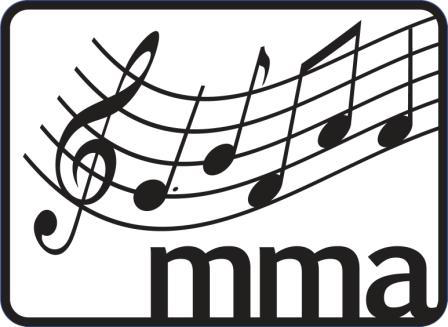 MMA MUSIC CENTRE TERM DATES 2017-18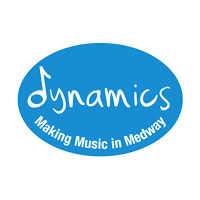 TERM 1September 16th – October 14th 2017TERM 2November 4th – December 9th 2017 NO MUSIC CENTRE ON 25TH NOVEMBER December 9th – End of Term ConcertTERM 3January 13th – February 3rd 2018TERM 4February 24th – March 24th 2018TERM 5 April 21st – May 19th 2018TERM 6June 9th – July 7th 2018July 7th – End of Year Concert